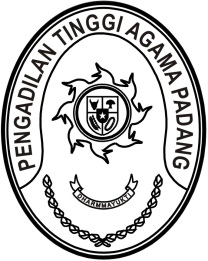 SURAT PERINTAH PELAKSANA HARIANNomor  : W3-A/        /KP.04.6/2/2022Menimbang 	: 	bahwa Panitera Pengadilan Tinggi Agama Padang sedang melaksanakan dinas luar, demi kelancaran pelaksanaan tugas dipandang perlu menunjuk pelaksana harian Panitera;Dasar	:	1.	Peraturan Mahkamah Agung Republik Indonesia Nomor 4 Tahun 2018 tentang Perubahan Kedua Atas Peraturan Mahkamah Agung Nomor 7 Tahun 2015 tentang Organisasi dan Tata Kerja Kepaniteraan dan Kesekretariatan Peradilan;		2.	Surat Kepala Badan Kepegawaian Negara Nomor 1/SE/I/2021 tanggal 
14 Januari 2021 tentang Kewenangan Pelaksana Harian dan Pelaksana Tugas Dalam Aspek Kepegawaian;MEMERINTAHKANKepada	:	Nama	: H. Masdi, S.H.		NIP	:	196806221990031004		Pangkat/Gol. Ru.	:	Pembina (IV/a)		Jabatan	:	Panitera Muda HukumUntuk	:	1.	Terhitung tanggal 7 Februari 2022 sampai kembalinya pejabat definitif disamping jabatannya sebagai Panitera Muda Hukum juga sebagai Pelaksana Harian Panitera.		2.	Melaksanakan perintah ini dengan seksama dan penuh tanggung jawab.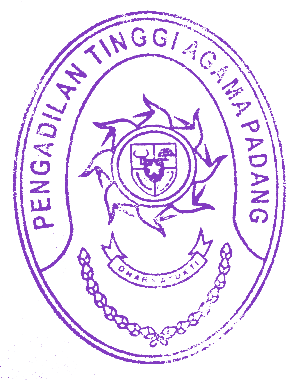 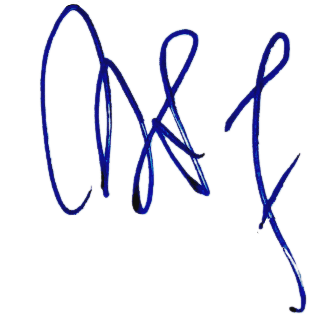 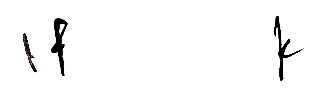 Dikeluarkan di	: PadangPada tanggal	: 7 Februari 2022Ketua,Drs. H. Zein Ahsan, M.H.NIP. 195508261982031004Tembusan  :Yth. Sekretaris Mahkamah Agung RI;Yth. Direktur Jenderal Badan Peradilan Agama Mahkamah Agung RI.    